成人高考-专升本《高等数学（一）》考前模拟卷一、选择题 (1-10 小题，每小题4分，共40分。在每小题给出的四个选项中，只有一项是符合题目要求的)1.设函数 f（x)=2lnx+ex，则f’(2)等于（）A.eB.1C.1+e2 D.ln2 2.方程x2+y2-Z2=0 表示的二次曲面是（）A.球面 B.旋转抛物面 C.圆柱面 D.圆锥面3.设函数 f（x)=(1+x)ex 则函数f（x) A.有极小值 B.有极大值 C.既有极小值又有极大值 D.无极值4.函数 y=exarctanx 在区间[-1，1]A.单调减少 B.单调增加 C.无最大值 D.无最小值5.y=cosx,则y"=（）A.sinx B.cosx C.-cosx D.-sinx 6.曲线y=（x+xsinx）/（x2-1）-1的水平渐近线的方程是（）A.y=2B.y=-2C.y=1D.y=-17.f(x-1)=x2-1，则f'(x)等于（）A.2x+2 B.x(x+1) C.x(x-1) D.2x-1 8.设函数 f(x) 满足 f'(sin2x)=cos2x,且f(O)=0,f(x)=（）A.cosx+1/2cos2xB.sinx-1/2sin2xC.sinx-1/2sin4xD.x-1/2x29.方程z=x2+y2表示的曲面是（）A.椭球面 B.旋转抛物面 C.球面 D.圆锥面10.微分方程y"-7y'+12y=0的通解为（）A.y=C1e3x+C2e-4xB.y=C1e-3x+C2e4xC.y=C1e3x+C2e4xD.y=C1e-3x+C2e-4x二、填空题(11-20小题,每小题4分，共40分)11.设y=（tanx）1/x，则y’=（）12.设f(x,y)=sin(xy2），则df(x，y)=（） 13.设函数z=x2ey 则全微分dz=（）14.若x=atcost,y=atsint,则dy/dx∣t=π/2=15.微分方程 y"+6y’+13y=0的通解为（）16.10x2dx=（）17.f(x)dx=arctan1/x+C,求f(x)的导数等于（）18.sec25xdx=（）19.设y=x2ex，则y（10）∣x=0=（）20.方程cosxsinydx+sinxcosydy=0的通解为（）三、解答题 (21-28 题，共70分.解答应写出推理、演算步骤)21.求函数f(x,y)= e2x（x+y2+2y)的极值。22.求由曲线y2=(x-1)3和直线x=2所围成的图形绕x轴旋转所得的旋转体的体积。23.设sin（t·s）+ln（s-t）=t，求ds/dt∣t=0的值。24.求25.函数y=y(x)由方程ey=sin（x+y)确定，求dy.26.求x2exdx27.证明：ex>1+x（x>0）设f（x）=a-x0 ey（2a-y）dy,求a0f（x）dx（提升，利用二重积分交换顺序去计算）专升本《高等数学（一）》考前模拟卷答案及解析一、选择题1.【答案】C【解析】因为f（x)=2lnx+ex，于是f（x）=2/x+ex,所以f’(2)=1+e2 2.【答案】D【解析】因为方程可转化为z2=x2+y2,由方程可知它表示的是圆锥面3.【答案】A【解析】因f（x)=(1+x)ex ，且处处可导，于是f’（x）=ex+（1+x）·ex=（x+2）ex,令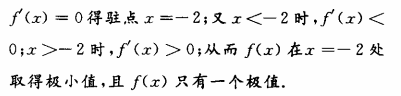 4.【答案】B【解析】因y’=ex+1/1+x2>0处处成立，于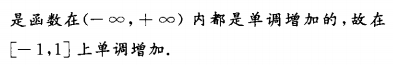 5.【答案】C【解析】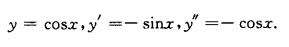 6.【答案】D【解析】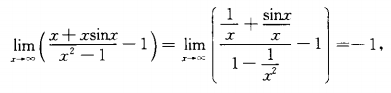 所以y=-17.【答案】A【解析】因f(x-1)=x2-1，故f（x）=（x+1）2-1=x2+2x,则f’（x）=2x+28.【答案】D【解析】 f'(sin2x)=cos2x,知f’(sin2x)=1-sin2x,令u=sin2x,故f’（u）=1-u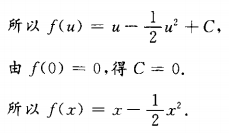 9.【答案】B【解析】旋转抛物面的方程为z=x2+y210.【答案】C【解析】因方程y"-7y'+12y=0的特征方程为r2-7r+12=0,于是有特征根r1=,r2=4,故微分方程的通解为y=C1e3x+C2e4x二、填空题11.【答案】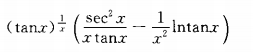 【解析】y=（tanx）1/x，则lny=（1/x）lntanx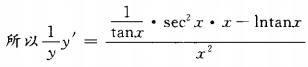 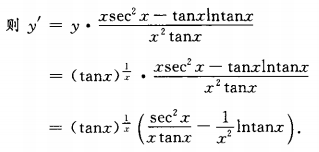 12.【答案】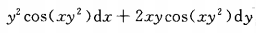 【解析】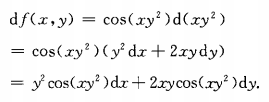 13.【答案】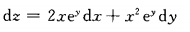 【解析】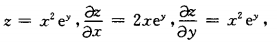 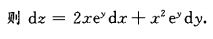 14.【答案】-2/π【解析】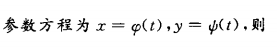 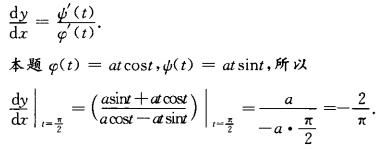 15.【答案】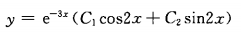 【解析】微分方程y"+6y’+13y=0的特征方程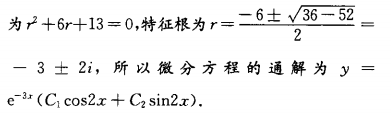 16.【答案】1/3【解析】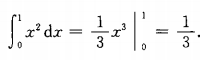 17.【答案】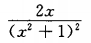 【解析】由f(x)dx=arctan1/x+C两边对x求导，得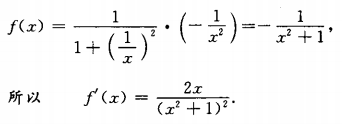 18.【答案】1/5tan5x+C【解析】sec25xdx=1/5sec25xd（5x）=1/5tan5x+C19.【答案】90【解析】由莱布尼茨公式得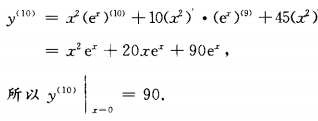 20.【答案】sinx·siny=C【解析】由cosxsinydx+sinxcosydy=0，知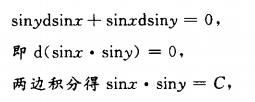 三、解答题21.【答案】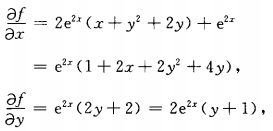 【解析】令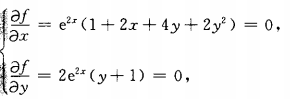 得y=-1,x=1/2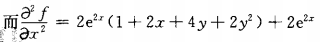 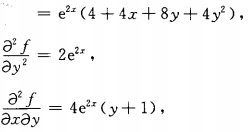 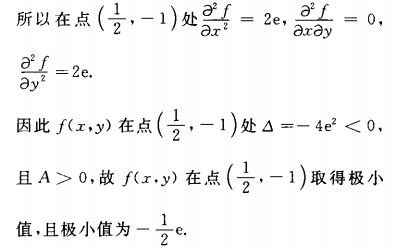 22.【答案】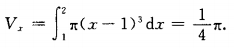 23.【答案】在sin（t·s）+ln（s-t）=t两边对t求导，视s为t的函数，有，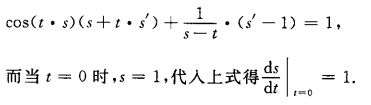 24.【答案】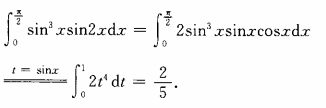 25.【答案】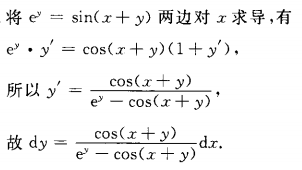 26.【答案】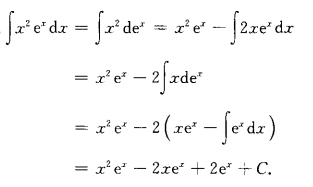 27.【答案】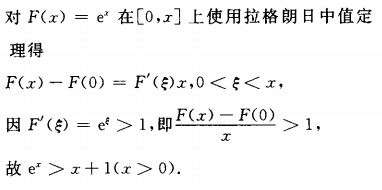 28.【答案】将f（x）代入有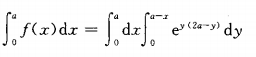 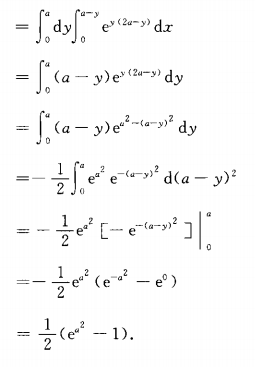 